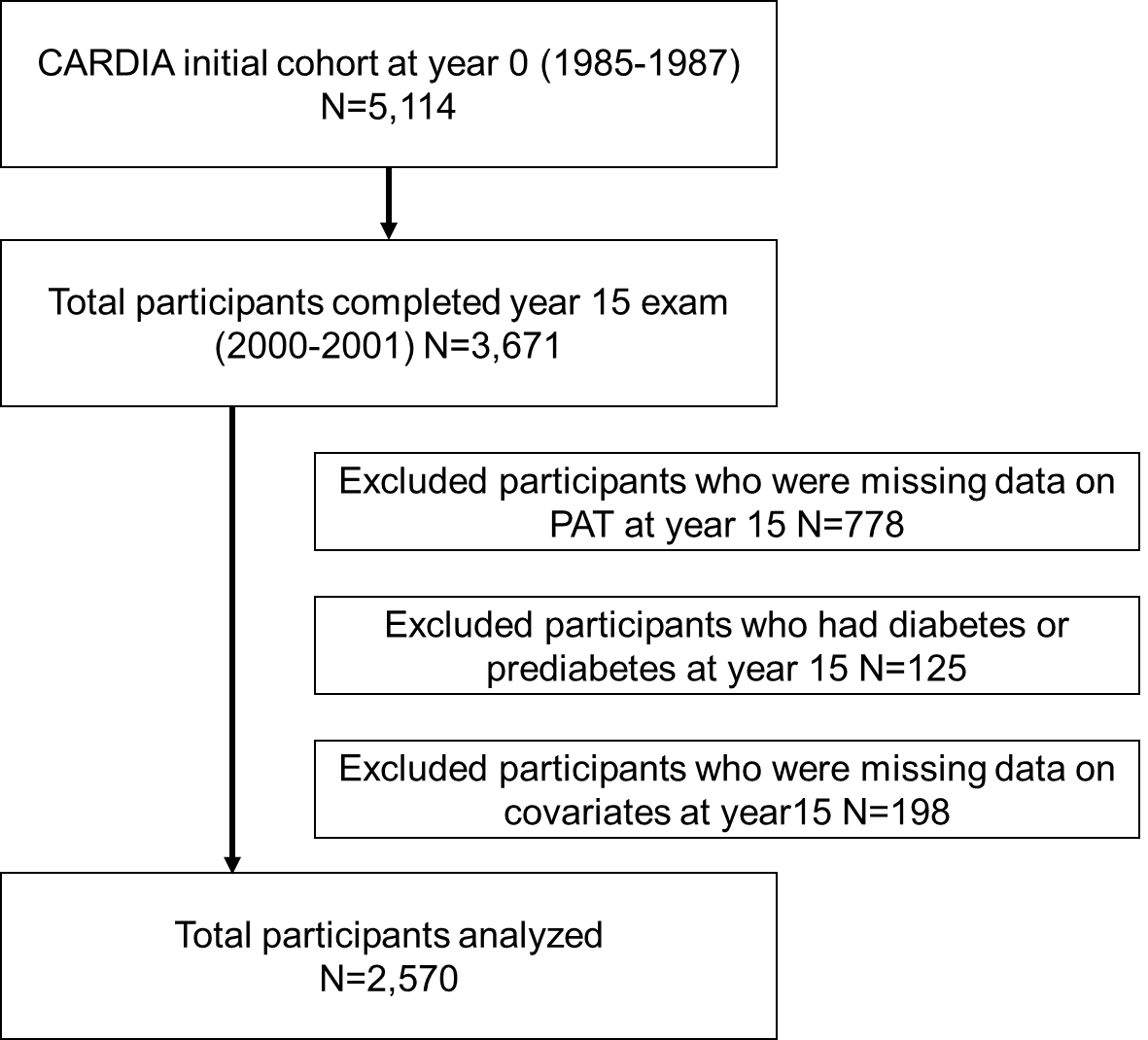 Supplementa. Spearman’s (rho) correlation between body mass index, waist circumference, waist-to-height ratio, and pericardial adipose tissue at exam year 15, the CARDIA Study (2000-2001)*Statistically significant (P < 0.001).Abbreviations: BMI, body mass index; WC, waist circumference, WHtR, waist-to-height ratio; PAT, pericardial adipose tissueVariablesBMIWCWHtRPATBMI-WC0.86*-WHtR0.92*0.93*-PAT0.59*0.74*0.69*-